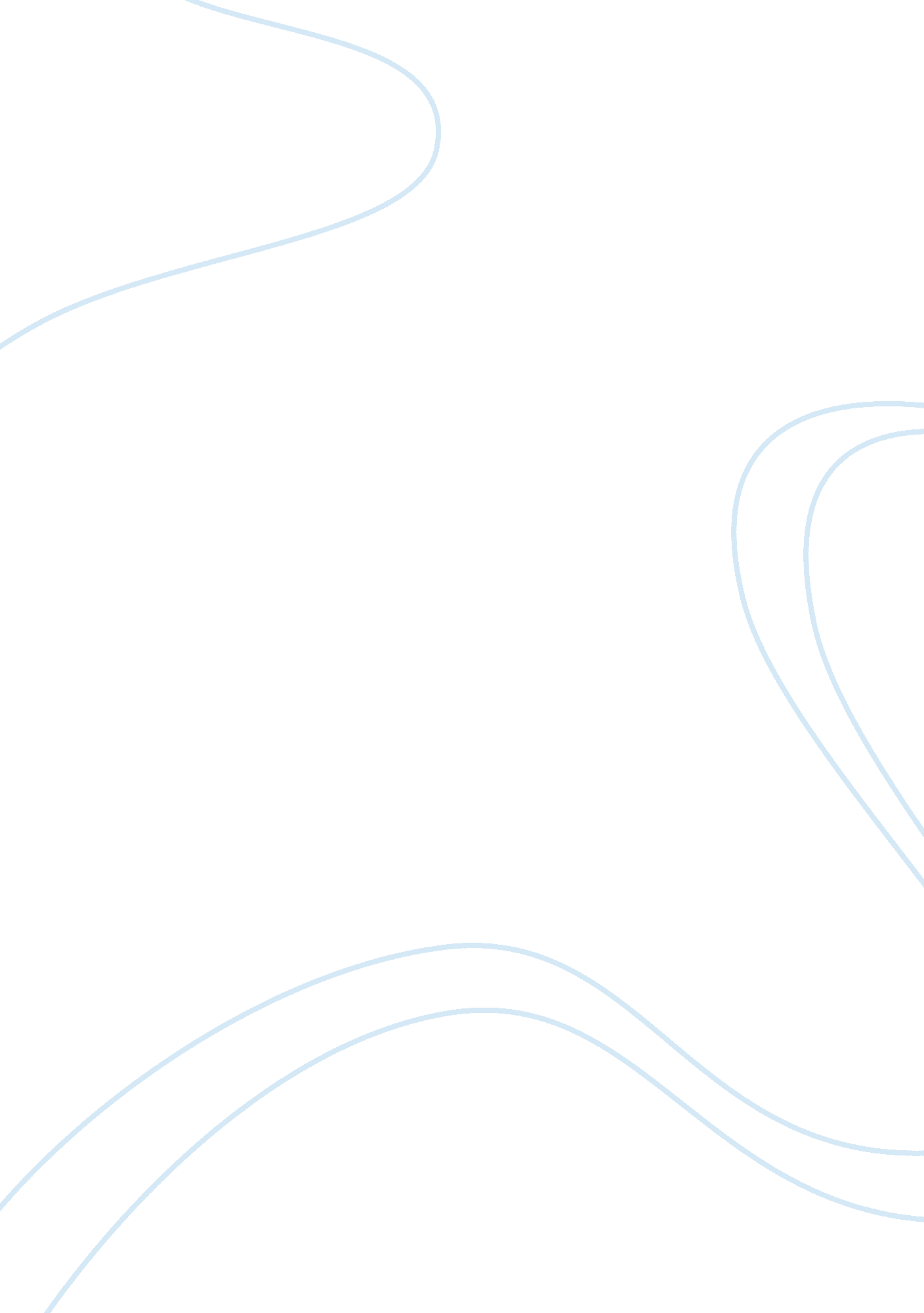 Sonata for harp and bicycle key ideas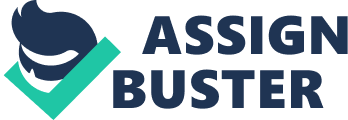 Joan AikenAuthorJason Ashgroveprotagonistmiss goldenjason's assistanta bicycle and a harpwhat does miss golden tell jason the secret has to do with? the grimes buildingssettingdaisy bellthe ghost of the harp teacherwilliam heronthe ghost of the night watchmangrey hairhow miss golden knew jason had been in the grimes buildingsdoomed to jump off the fire escapecurse of william heronhe jumped off the fire escapehow did heron diehe thought daisy had betrayed himwhy did heron dieto find out the secret of the grimes buildingswhy did jason go into the grimes buildings in the first place? 2 bouquets of roses and 2 bottles of winewhat did jason bring with him when he went to the grimes buildings the second time? parachutewhat did jason get from his Royal Air Force Friend? he jumped off using a parachutehow did jason break the curse? she died of sadnesswhy did daisy bell die ONSONATA FOR HARP AND BICYCLE KEY IDEAS SPECIFICALLY FOR YOUFOR ONLY$13. 90/PAGEOrder Now 